Ростовская область, Азовский район, село АлександровкаМуниципальное бюджетное общеобразовательное учреждение Александровская средняя общеобразовательная школа Азовского района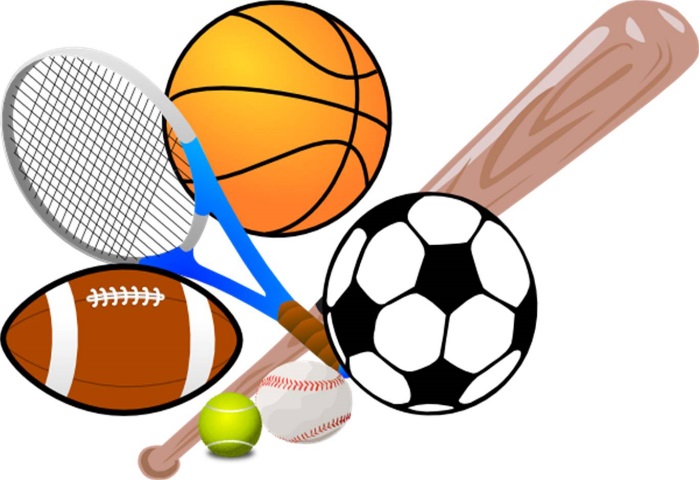                                                                                                                                                                               «Утверждаю»                                                                                                                                       Директор МБОУ Александровской СОШДегтярёва С.В.                                                                                                                                                             Приказ № 61 от 31.08.2020г.РАБОЧАЯ   ПРОГРАММАВНЕУРОЧНОЙ ДЕЯТЕЛЬНОСТИ«Будь здоров!» (спортивно-оздоровительное направление) на 2020-2021 учебный годОсновное общее образование, 6 «А» и «Б» класс.Количество часов: 6 «А»-38 часов, 1 час в неделю. 6 «Б»-38 часов, 1 час в неделю.Учитель: Сидорец Андрей ИвановичРаздел 1. Пояснительная записка.Настоящая рабочая программа является частью основной образовательной программы основного  общего образования МБОУ Александровской СОШ, входит в содержательный раздел.Рабочая программа по курсу  «Будь здоров»  для 6  класса составлена в соответствии со следующими нормативно-правовыми документами:1. Федеральный Закон «Об образовании в Российской Федерации» от 29.12.2012г.  № 273-ФЗ (с изменениями);2. Федеральный государственный образовательный  стандарт основного  общего образования, утверждённый приказом Минобразования России от 17.12.2010г № 1897(с изменениями, приказ МИНОБРНАУКИ РОССИИ от 31.12.2015г №1577);3.Учебный план на 2019-2020 учебный год4.Примерная программа основного общего образования по курсу «Будь здоров», с учетом авторской программы В. И. Лях «Физическая культура» Просвещение 2017 г            Целью курса «Будь здоров!» для 6 класса в соответствии с Федеральным Государственным образовательным стандартом основного общего образования является: сформировать у школьников мотивацию сохранения и приумножения здоровья средством подвижной игры.             Для достижения данной  цели необходимо решение следующих задач: Формирование знаний и представлений о здоровом образе жизни;Обучение  правилам поведения в процессе коллективных действий;Развитие познавательного интереса к русским народным играм, включение их в познавательную деятельность;Развитие активности, самостоятельности, ответственности;Развитие статистического и динамического равновесия, развитие глазомера и чувства расстояния;Развитие внимательности, как черты характера, свойства личности.Воспитание чувства коллективизма;Формирование установки на здоровый образ жизни;Воспитание бережного отношения к окружающей среде, к народным традициям.Педагогические технологии:           Педагогические технологии, используемые в процессе реализации рабочей программы, направлены на достижение соответствующих уровню основного общего образования личностных, метапредметных и предметных результатов.Формы организации внеурочной деятельности. Творческие работы, соревнования, игровая деятельность.Раздел 2. Результаты освоения курса внеурочной деятельности.Личностные результатыОпределять и высказывать под руководством учителя самые простые и общие для всех людей правила поведения при сотрудничестве (этические нормы);В предложенных педагогом ситуациях общения и сотрудничества, опираясь на общие для всех простые правила поведения, делать выбор, при поддержке других участников группы и педагога, как поступить.Метапредметные результатыРегулятивные УУД:Обучающиеся научатся:Определять и формулировать цель деятельности на занятиях с помощью учителя.Проговаривать последовательность действий на занятии.Обучающиеся получат возможность научиться:Совместно с учителем и другими учениками давать эмоциональную оценку деятельности класса на занятиях.Организовывать здоровьесберегающую жизнедеятельность (режим дня, утренняя зарядка, оздоровительные мероприятия, подвижные игры и т.д.).Познавательные УУД:Обучающиеся научатся:Добывать новые знания: находить ответы на вопросы,  свой жизненный опыт и информацию, полученную на занятии.Обучающиеся получат возможность научиться:Перерабатывать полученную информацию: делать выводы в результате совместной работы всего класса. Коммуникативные УУД: Обучающиеся научатся:Доносить  свою позицию до других: оформлять свою мысль.Слушать и понимать речь других.Обучающиеся получат возможность научиться:Совместно договариваться о правилах общения и поведения в школе и следовать им.Предметные результаты.– формирование первоначальных представлений о значении физической культуры для укрепления здоровья человека (физического, социального и психологического), о ее позитивном влиянии на развитие человека (физическое, интеллектуальное, эмоциональное, социальное), о физической культуре и здоровье как факторах успешной  учебы и социализации;– овладение умениями организовать здоровьесберегающую жизнедеятельность (режим дня, утренняя зарядка, оздоровительные мероприятия, подвижные игры и т.д.);– формирование навыка систематического наблюдения за своим физическим состоянием, величиной физических нагрузок, данными мониторинга здоровья (длины и массы тела и др.), показателями основных физических качеств (силы, быстроты, выносливости, координации, гибкости)– взаимодействие со сверстниками по правилам проведения подвижных игр и соревнований;– выполнение простейших акробатических и гимнастических комбинаций на высоком качественном уровне, характеристика признаков техничного исполнения;– выполнение технических действий из базовых видов спорта, применение их в игровой и соревновательной деятельности.Обучающиеся научатся:планировать занятия физическими упражнениями в режиме дня, организовывать отдых и досуг с использованием средств физической культуры;в доступной форме объяснять правила (технику) выполнения двигательных действий, анализировать и находить ошибки, эффективно их исправлять;подавать строевые команды, вести подсчёт при выполнении общеразвивающих упражнений;выполнять акробатические и гимнастические комбинации на необходимом техничном уровне, характеризовать признаки техничного исполнения;выполнять технические действия из базовых видов спорта, применять их в игровой и соревновательной деятельности;взаимодействовать со сверстниками по правилам проведения подвижных игр и соревнований;представлять физическую культуру как средство укрепления здоровья, физического развития и физической подготовки человека;организовывать и проводить со сверстниками подвижные игры и элементы соревнований, осуществлять их объективное судейство;бережно обращаться с инвентарём и оборудованием, соблюдать требования техники безопасности к местам проведения.
Обучающиеся получат возможность научиться:составлять индивидуальный режим дня и соблюдать его;выполнять физические упражнения для развития физических навыков;различать “полезные” и “вредные” продукты;использовать средства профилактики ОРЗ, ОРВИ, клещевой энцефалит;определять благоприятные факторы, воздействующие на здоровье; заботиться о своем здоровье; находить выход из ситуаций, связанных с употреблением алкоголя, наркотиков, сигарет;применять коммуникативные и презентационные навыки;использовать навыки элементарной исследовательской деятельности в своей работе;оказывать первую медицинскую помощь при кровотечении, удушении, утоплении, обморожении, ожоге, травмах, тепловом и солнечном ударах;находить выход из стрессовых ситуаций;принимать разумные решения по поводу личного здоровья, а также сохранения и улучшения безопасной и здоровой среды обитания;адекватно оценивать своё поведение в жизненных ситуациях;отвечать за свои поступки;Раздел 3.  Содержание курса внеурочной деятельности «Будь здоров!» с указанием форм организации  и видов деятельности.Тематический план1. Подвижные игры с элементами футбола – 10 занятий (Работа в группах, парах, соревнования, конкурсы, индивидуальная работа)       Футбол, мини-футбол (игра по упрощённым правилам). Спортивные игры способствуют развитию всех физических качеств, совершенствуют двигательные умения и навыки.Передачи мяча ногами.Передача мяча головой.Выбей мяч из круга.Забей гол.Передай пас.Точно в цель.Передача мячей по кругу.  Светофор.Топ-танец. Стрельба по мишени.Охота на индюков. Обманный мяч.2. Подвижные игры с элементами волейбола – 12 занятий (Работа в группах, парах, соревнования, конкурсы, индивидуальная работа) Пионербол, мини-волейбол (игра по упрощённым правилам). Спортивные игры способствуют развитию всех физических качеств, совершенствуют двигательные умения и навыки.«Мяч в воздухе»«Мяч капитану»«Попади в квадрат»«Не урони шарик»«Волейбол в кругу»«Поймай и передай»Мяч в обруче.Мяч над головой.Мяч над головой.Передача центровому.Прими подачу.Пионербол.3. Подвижные игры-эстафеты с элементами гимнастики – 8 занятий (Работа в группах, парах, соревнования конкурсы, индивидуальная работа)     Развитие разнообразных двигательных способностей и совершенствование умений, развитие творчества, воображения, внимания, воспитание инициативности, самостоятельности действий. “Пролезь через мост”“Повтори за мной”.“Придумай упражнение”“Кувырок через обруч”.“Силачи”“Переправа”“Эстафета с гимнастическими скамейками”“Кувырки с мячом в руках”4. Подвижные игры с элементами баскетбола – 8 занятий (Работа в группах, парах, соревнования конкурсы, индивидуальная работа)     Игры с мячом позволяют обучающимся овладеть навыками ловли и передачи мяча, развивать скоростно-силовые и координационные способности, ловкость выносливость, способы взаимодействий в команде.«Передал – садись»« Быстрая передача »«Бросай – беги»«Мяч среднему»«Эстафета с ведением мяча»«Борьба за мяч»« Колесо»Раздел 4.  Календарно-тематическое планирование.Раздел 3.  Содержание курса внеурочной деятельности «Будь здоров!» с указанием форм организации и видов деятельности.Тематический план1. Подвижные игры с элементами футбола – 10 занятий (Работа в группах, парах, соревнования, конкурсы, индивидуальная работа)       Футбол, мини-футбол (игра по упрощённым правилам). Спортивные игры способствуют развитию всех физических качеств, совершенствуют двигательные умения и навыки.Передачи мяча ногами.Передача мяча головой.Выбей мяч из круга.Забей гол.Передай пас.Точно в цель.Передача мячей по кругу.  Светофор.Топ-танец. Стрельба по мишени.Охота на индюков. Обманный мяч.2. Подвижные игры с элементами волейбола – 12 занятий (Работа в группах, парах, соревнования, конкурсы, индивидуальная работа) Пионербол, мини-волейбол (игра по упрощённым правилам). Спортивные игры способствуют развитию всех физических качеств, совершенствуют двигательные умения и навыки.«Мяч в воздухе»«Мяч капитану»«Попади в квадрат»«Не урони шарик»«Волейбол в кругу»«Поймай и передай»Мяч в обруче.Мяч над головой.Мяч над головой.Передача центровому.Прими подачу.Пионербол.3. Подвижные игры-эстафеты с элементами гимнастики – 8 занятий (Работа в группах, парах, соревнования конкурсы, индивидуальная работа)     Развитие разнообразных двигательных способностей и совершенствование умений, развитие творчества, воображения, внимания, воспитание инициативности, самостоятельности действий. “Пролезь через мост”“Повтори за мной”.“Придумай упражнение”“Кувырок через обруч”.“Силачи”“Переправа”“Эстафета с гимнастическими скамейками”“Кувырки с мячом в руках”4. Подвижные игры с элементами баскетбола – 8 занятий (Работа в группах, парах, соревнования конкурсы, индивидуальная работа)     Игры с мячом позволяют обучающимся овладеть навыками ловли и передачи мяча, развивать скоростно-силовые и координационные способности, ловкость выносливость, способы взаимодействий в команде.«Передал – садись»«Быстрая передача»«Бросай – беги»«Мяч среднему»«Эстафета с ведением мяча»«Борьба за мяч»«Колесо»Раздел 4.  Календарно-тематическое планирование.«СОГЛАСОВАНО»                                                                                                                                                   «СОГЛАСОВАНО»                         2020 год                                                                                                                                                 2020 годРуководитель методического объединения                                                                         Руководитель методического совета             _______________ Остапец Е.А.                                                                                       _____________ Зозуля С.Н. №Тема разделаКоличество часов1Подвижные игры с элементами футбола10 часов2Подвижные игры с элементами волейбола12 часов3Подвижные игры-эстафеты с элементами гимнастики8 часов4Подвижные игры с элементами баскетбола5 часовВсего38 часов№Название раздела и темыКол-во часовХарактеристика основных видов деятельности ученика(на уровне учебных действий) по теме6 «а»класс6 «а»класс№Название раздела и темыКол-во часовХарактеристика основных видов деятельности ученика(на уровне учебных действий) по темедатадатаПодвижные игры с элементами легкой  атлетики 10 часовПодвижные игры с элементами легкой  атлетики 10 часовПодвижные игры с элементами легкой  атлетики 10 часовПодвижные игры с элементами легкой  атлетики 10 часовПлан.Фактич.Подвижные игры с элементами легкой  атлетики 10 часовПодвижные игры с элементами легкой  атлетики 10 часовПодвижные игры с элементами легкой  атлетики 10 часовПодвижные игры с элементами легкой  атлетики 10 часов1Передачи мяча ногами.1часИзучить правила игр с элементами легкой атлетики. Играть в подвижные игры. Развивать быстроту, ловкость, выносливость.03.092Передача мяча головой.1часИзучить правила игр с элементами легкой атлетики. Играть в подвижные игры. Развивать быстроту, ловкость, выносливость.10.093Выбей мяч из круга.1 часИзучить правила игр с элементами легкой атлетики. Играть в подвижные игры. Развивать быстроту, ловкость, выносливость.17.094Забей гол.1часИзучить правила игр с элементами легкой атлетики. Играть в подвижные игры. Развивать быстроту, ловкость, выносливость.24.095  Передай пас.1часИзучить правила игр с элементами легкой атлетики. Играть в подвижные игры. Развивать быстроту, ловкость, выносливость.01.106Точно в цель.1часИзучить правила игр с элементами легкой атлетики. Играть в подвижные игры. Развивать быстроту, ловкость, выносливость.08.107Передача мячей по кругу.1часИзучить правила игр с элементами легкой атлетики. Играть в подвижные игры. Развивать быстроту, ловкость, выносливость.15.108Светофор1часИзучить правила игр с элементами легкой атлетики. Играть в подвижные игры. Развивать быстроту, ловкость, выносливость.22.109 Топ-танец.Стрельба по мишени.1часИзучить правила игр с элементами легкой атлетики. Играть в подвижные игры. Развивать быстроту, ловкость, выносливость.29.1010Охота на индюков.Обманный мяч.1часИзучить правила игр с элементами легкой атлетики. Играть в подвижные игры. Развивать быстроту, ловкость, выносливость.05.11Подвижные игры с элементами  волейбола 12 часовПодвижные игры с элементами  волейбола 12 часовПодвижные игры с элементами  волейбола 12 часовПодвижные игры с элементами  волейбола 12 часов11«Мяч в воздухе»1часИзучить правила игр с элементами волейбола. Играть в подвижные игры. Развивать быстроту, ловкость, выносливость.12.1112«Мяч капитану»1часИзучить правила игр с элементами волейбола. Играть в подвижные игры. Развивать быстроту, ловкость, выносливость.19.1113«Попади в квадрат»1часИзучить правила игр с элементами волейбола. Играть в подвижные игры. Развивать быстроту, ловкость, выносливость.26.1114«Не урони шарик»1часИзучить правила игр с элементами волейбола. Играть в подвижные игры. Развивать быстроту, ловкость, выносливость.03.1215«Волейбол в кругу»1часИзучить правила игр с элементами волейбола. Играть в подвижные игры. Развивать быстроту, ловкость, выносливость.10.1216«Поймай и передай»1часИзучить правила игр с элементами волейбола. Играть в подвижные игры. Развивать быстроту, ловкость, выносливость.17.1217Мяч в обруче1часИзучить правила игр с элементами волейбола. Играть в подвижные игры. Развивать быстроту, ловкость, выносливость.24.1218Мяч над головой1часИзучить правила игр с элементами волейбола. Играть в подвижные игры. Развивать быстроту, ловкость, выносливость.31.1219Мяч над головой1часИзучить правила игр с элементами волейбола. Играть в подвижные игры. Развивать быстроту, ловкость, выносливость.14.0120Передача центровому1часИзучить правила игр с элементами волейбола. Играть в подвижные игры. Развивать быстроту, ловкость, выносливость.21.0121Прими подачу1часИзучить правила игр с элементами волейбола. Играть в подвижные игры. Развивать быстроту, ловкость, выносливость.28.0122Пионербол1часИграть в учебную игру.04.02Подвижные игры-эстафеты с элементами  гимнастики 8 часовПодвижные игры-эстафеты с элементами  гимнастики 8 часовПодвижные игры-эстафеты с элементами  гимнастики 8 часовПодвижные игры-эстафеты с элементами  гимнастики 8 часов23“Пролезь через мост”1часИзучить правила игр с элементами гимнастики. Играть в подвижные игры. Развивать быстроту, ловкость, выносливость.11.0224“Повтори за мной”.1часИзучить правила игр с элементами гимнастики. Играть в подвижные игры. Развивать быстроту, ловкость, выносливость.18.0225“Придумай упражнение”1часИзучить правила игр с элементами гимнастики. Играть в подвижные игры. Развивать быстроту, ловкость, выносливость.25.0226“Кувырок через обруч”.1часИзучить правила игр с элементами гимнастики. Играть в подвижные игры. Развивать быстроту, ловкость, выносливость.04.0327“Силачи”1часИзучить правила игр с элементами гимнастики. Играть в подвижные игры. Развивать быстроту, ловкость, выносливость.11.0328«Переправа»1часИзучить правила игр с элементами гимнастики. Играть в подвижные игры. Развивать быстроту, ловкость, выносливость.18.0329“Эстафета с гимнастическими скамейками”1часИзучить правила игр с элементами гимнастики. Играть в подвижные игры. Развивать быстроту, ловкость, выносливость.25.0330“Кувырки с мячом в руках”1часИзучить правила игр с элементами гимнастики. Играть в подвижные игры. Развивать быстроту, ловкость, выносливость.01.04Подвижные игры с элементами баскетбола 8 часовПодвижные игры с элементами баскетбола 8 часовПодвижные игры с элементами баскетбола 8 часовПодвижные игры с элементами баскетбола 8 часов31«Передал – садись»1часИзучить правила игр с элементами баскетбола. Играть в подвижные игры. Развивать быстроту, ловкость, выносливость.08.0432«Быстрая передача»«Бросай – беги»1часИзучить правила игр с элементами баскетбола. Играть в подвижные игры. Развивать быстроту, ловкость, выносливость.15.0433«Мяч среднему»1часИзучить правила игр с элементами баскетбола. Играть в подвижные игры. Развивать быстроту, ловкость, выносливость.22.0434«Эстафета с ведением мяча»1часИзучить правила игр с элементами баскетбола. Играть в подвижные игры. Развивать быстроту, ловкость, выносливость.29.0435«Борьба за мяч»1часИзучить правила игр с элементами баскетбола. Играть в подвижные игры. Развивать быстроту, ловкость, выносливость.06.0536Игра по упрощенным правилам1часИграть в подвижные игры. Развивать быстроту, ловкость, выносливость.13.0537Игра по упрощенным правилам1часИграть в подвижные игры. Развивать быстроту, ловкость, выносливость.20.0538Игра по упрощенным правилам1часИграть в подвижные игры. Развивать быстроту, ловкость, выносливость.27.05№Тема разделаКоличество часов1Подвижные игры с элементами футбола10 часов2Подвижные игры с элементами волейбола12 часов3Подвижные игры-эстафеты с элементами гимнастики8 часов4Подвижные игры с элементами баскетбола8 часовВсего38 часов№Название раздела и темыКол-во часовХарактеристика основных видов деятельности ученика(на уровне учебных действий) по теме6 «б»класс6 «б»класс№Название раздела и темыКол-во часовХарактеристика основных видов деятельности ученика(на уровне учебных действий) по темедатадатаПодвижные игры с элементами легкой атлетики 10 часовПодвижные игры с элементами легкой атлетики 10 часовПодвижные игры с элементами легкой атлетики 10 часовПодвижные игры с элементами легкой атлетики 10 часовПлан.Фактич.Подвижные игры с элементами легкой атлетики 10 часовПодвижные игры с элементами легкой атлетики 10 часовПодвижные игры с элементами легкой атлетики 10 часовПодвижные игры с элементами легкой атлетики 10 часов1Передачи мяча ногами.1часИзучить правила игр с элементами легкой атлетики. Играть в подвижные игры. Развивать быстроту, ловкость, выносливость.04.092Передача мяча головой.1часИзучить правила игр с элементами легкой атлетики. Играть в подвижные игры. Развивать быстроту, ловкость, выносливость.11.093Выбей мяч из круга.1 часИзучить правила игр с элементами легкой атлетики. Играть в подвижные игры. Развивать быстроту, ловкость, выносливость.18.094Забей гол.1часИзучить правила игр с элементами легкой атлетики. Играть в подвижные игры. Развивать быстроту, ловкость, выносливость.25.095  Передай пас.1часИзучить правила игр с элементами легкой атлетики. Играть в подвижные игры. Развивать быстроту, ловкость, выносливость.02.106Точно в цель.1часИзучить правила игр с элементами легкой атлетики. Играть в подвижные игры. Развивать быстроту, ловкость, выносливость.09.107Передача мячей по кругу.1часИзучить правила игр с элементами легкой атлетики. Играть в подвижные игры. Развивать быстроту, ловкость, выносливость.16.108Светофор1часИзучить правила игр с элементами легкой атлетики. Играть в подвижные игры. Развивать быстроту, ловкость, выносливость.23.109 Топ-танец.Стрельба по мишени.1часИзучить правила игр с элементами легкой атлетики. Играть в подвижные игры. Развивать быстроту, ловкость, выносливость.30.1010Охота на индюков.Обманный мяч.1часИзучить правила игр с элементами легкой атлетики. Играть в подвижные игры. Развивать быстроту, ловкость, выносливость.06.11Подвижные игры с элементами волейбола 12 часовПодвижные игры с элементами волейбола 12 часовПодвижные игры с элементами волейбола 12 часовПодвижные игры с элементами волейбола 12 часов11«Мяч в воздухе»1часИзучить правила игр с элементами волейбола. Играть в подвижные игры. Развивать быстроту, ловкость, выносливость.13.1112«Мяч капитану»1часИзучить правила игр с элементами волейбола. Играть в подвижные игры. Развивать быстроту, ловкость, выносливость.20.1113«Попади в квадрат»1часИзучить правила игр с элементами волейбола. Играть в подвижные игры. Развивать быстроту, ловкость, выносливость.27.1114«Не урони шарик»1часИзучить правила игр с элементами волейбола. Играть в подвижные игры. Развивать быстроту, ловкость, выносливость.04.1215«Волейбол в кругу»1часИзучить правила игр с элементами волейбола. Играть в подвижные игры. Развивать быстроту, ловкость, выносливость.11.1216«Поймай и передай»1часИзучить правила игр с элементами волейбола. Играть в подвижные игры. Развивать быстроту, ловкость, выносливость.18.1217Мяч в обруче1часИзучить правила игр с элементами волейбола. Играть в подвижные игры. Развивать быстроту, ловкость, выносливость.25.1218Мяч над головой1часИзучить правила игр с элементами волейбола. Играть в подвижные игры. Развивать быстроту, ловкость, выносливость.08.0119Мяч над головой1часИзучить правила игр с элементами волейбола. Играть в подвижные игры. Развивать быстроту, ловкость, выносливость.15.0120Передача центровому1часИзучить правила игр с элементами волейбола. Играть в подвижные игры. Развивать быстроту, ловкость, выносливость.22.0121Прими подачу1часИзучить правила игр с элементами волейбола. Играть в подвижные игры. Развивать быстроту, ловкость, выносливость.29.0122Пионербол1часИграть в учебную игру.05.02Подвижные игры-эстафеты с элементами гимнастики 8 часовПодвижные игры-эстафеты с элементами гимнастики 8 часовПодвижные игры-эстафеты с элементами гимнастики 8 часовПодвижные игры-эстафеты с элементами гимнастики 8 часов23“Пролезь через мост”1часИзучить правила игр с элементами гимнастики. Играть в подвижные игры. Развивать быстроту, ловкость, выносливость.12.0224“Повтори за мной”.1часИзучить правила игр с элементами гимнастики. Играть в подвижные игры. Развивать быстроту, ловкость, выносливость.19.0225“Придумай упражнение”1часИзучить правила игр с элементами гимнастики. Играть в подвижные игры. Развивать быстроту, ловкость, выносливость.26.0226“Кувырок через обруч”.1часИзучить правила игр с элементами гимнастики. Играть в подвижные игры. Развивать быстроту, ловкость, выносливость.05.0327“Силачи”1часИзучить правила игр с элементами гимнастики. Играть в подвижные игры. Развивать быстроту, ловкость, выносливость.12.0328«Переправа»1часИзучить правила игр с элементами гимнастики. Играть в подвижные игры. Развивать быстроту, ловкость, выносливость.19.0329“Эстафета с гимнастическими скамейками”1часИзучить правила игр с элементами гимнастики. Играть в подвижные игры. Развивать быстроту, ловкость, выносливость.26.0330“Кувырки с мячом в руках”1часИзучить правила игр с элементами гимнастики. Играть в подвижные игры. Развивать быстроту, ловкость, выносливость.02.04Подвижные игры с элементами баскетбола 8 часовПодвижные игры с элементами баскетбола 8 часовПодвижные игры с элементами баскетбола 8 часовПодвижные игры с элементами баскетбола 8 часов31«Передал – садись»1часИзучить правила игр с элементами баскетбола. Играть в подвижные игры. Развивать быстроту, ловкость, выносливость.09.0432«Быстрая передача»«Бросай – беги»1часИзучить правила игр с элементами баскетбола. Играть в подвижные игры. Развивать быстроту, ловкость, выносливость.16.0433«Мяч среднему»1часИзучить правила игр с элементами баскетбола. Играть в подвижные игры. Развивать быстроту, ловкость, выносливость.23.0434«Эстафета с ведением мяча»1часИзучить правила игр с элементами баскетбола. Играть в подвижные игры. Развивать быстроту, ловкость, выносливость.30.0435Игра по упрощенным правилам1часИграть в подвижные игры. Развивать быстроту, ловкость, выносливость.07.0536Игра по упрощенным правилам1часИграть в подвижные игры. Развивать быстроту, ловкость, выносливость.14.0537Игра по упрощенным правилам1часИграть в подвижные игры. Развивать быстроту, ловкость, выносливость.21.0538Игра по упрощенным правилам1часИграть в подвижные игры. Развивать быстроту, ловкость, выносливость.28.05